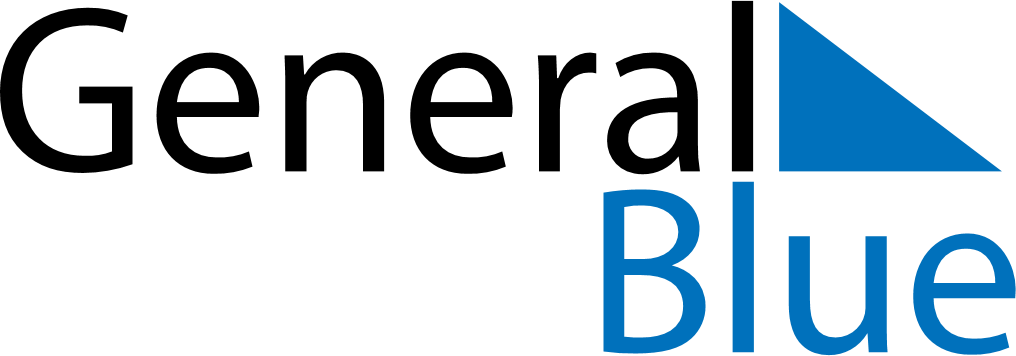 May 2024May 2024May 2024May 2024May 2024May 2024Mosfellsbaer, IcelandMosfellsbaer, IcelandMosfellsbaer, IcelandMosfellsbaer, IcelandMosfellsbaer, IcelandMosfellsbaer, IcelandSunday Monday Tuesday Wednesday Thursday Friday Saturday 1 2 3 4 Sunrise: 4:58 AM Sunset: 9:49 PM Daylight: 16 hours and 51 minutes. Sunrise: 4:54 AM Sunset: 9:52 PM Daylight: 16 hours and 58 minutes. Sunrise: 4:51 AM Sunset: 9:56 PM Daylight: 17 hours and 5 minutes. Sunrise: 4:47 AM Sunset: 9:59 PM Daylight: 17 hours and 11 minutes. 5 6 7 8 9 10 11 Sunrise: 4:44 AM Sunset: 10:02 PM Daylight: 17 hours and 18 minutes. Sunrise: 4:40 AM Sunset: 10:05 PM Daylight: 17 hours and 25 minutes. Sunrise: 4:37 AM Sunset: 10:09 PM Daylight: 17 hours and 31 minutes. Sunrise: 4:34 AM Sunset: 10:12 PM Daylight: 17 hours and 38 minutes. Sunrise: 4:30 AM Sunset: 10:15 PM Daylight: 17 hours and 45 minutes. Sunrise: 4:27 AM Sunset: 10:19 PM Daylight: 17 hours and 51 minutes. Sunrise: 4:24 AM Sunset: 10:22 PM Daylight: 17 hours and 58 minutes. 12 13 14 15 16 17 18 Sunrise: 4:20 AM Sunset: 10:25 PM Daylight: 18 hours and 4 minutes. Sunrise: 4:17 AM Sunset: 10:28 PM Daylight: 18 hours and 11 minutes. Sunrise: 4:14 AM Sunset: 10:32 PM Daylight: 18 hours and 17 minutes. Sunrise: 4:10 AM Sunset: 10:35 PM Daylight: 18 hours and 24 minutes. Sunrise: 4:07 AM Sunset: 10:38 PM Daylight: 18 hours and 30 minutes. Sunrise: 4:04 AM Sunset: 10:41 PM Daylight: 18 hours and 37 minutes. Sunrise: 4:01 AM Sunset: 10:45 PM Daylight: 18 hours and 43 minutes. 19 20 21 22 23 24 25 Sunrise: 3:58 AM Sunset: 10:48 PM Daylight: 18 hours and 50 minutes. Sunrise: 3:55 AM Sunset: 10:51 PM Daylight: 18 hours and 56 minutes. Sunrise: 3:51 AM Sunset: 10:54 PM Daylight: 19 hours and 2 minutes. Sunrise: 3:48 AM Sunset: 10:58 PM Daylight: 19 hours and 9 minutes. Sunrise: 3:45 AM Sunset: 11:01 PM Daylight: 19 hours and 15 minutes. Sunrise: 3:42 AM Sunset: 11:04 PM Daylight: 19 hours and 21 minutes. Sunrise: 3:39 AM Sunset: 11:07 PM Daylight: 19 hours and 27 minutes. 26 27 28 29 30 31 Sunrise: 3:37 AM Sunset: 11:10 PM Daylight: 19 hours and 33 minutes. Sunrise: 3:34 AM Sunset: 11:13 PM Daylight: 19 hours and 39 minutes. Sunrise: 3:31 AM Sunset: 11:16 PM Daylight: 19 hours and 45 minutes. Sunrise: 3:28 AM Sunset: 11:19 PM Daylight: 19 hours and 51 minutes. Sunrise: 3:25 AM Sunset: 11:22 PM Daylight: 19 hours and 56 minutes. Sunrise: 3:23 AM Sunset: 11:25 PM Daylight: 20 hours and 2 minutes. 